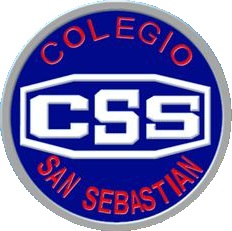             Colegio San Sebastián                         Santiago Centro                        Departamento de Inglés                        Profesor Luis Alvarado P.  EVALUACIÓN FORMATIVA TERCERO MEDIONAME____________________________________________________________ Pts 28/____ A. Complete the sentences with the correct passive form. Use the Present Simple.1.	English_________________________ (speak) in many countries.2.	The post__________________________ (deliver) at about 7 o’clock every morning.	 3.	My salary________________________ (pay) every month.4.	These cars________________________ (not make) in Japan.5. 	The shop_________________________(open) everydayB. Choose the correct form of the verbs in bracketsFiat 1_________________(started/was started) by a group of Italian businessmen in 1899. In 1903, Fiat, 2 __________________(produced/was	produced) 132	cars. Some of these cars 3____________________ (exported/were exported) by the company to the United States and  Britain. In 1920, Fiat 4_________________ (started/was started) making cars at a new factory at Lingotto, near Turin. There was a track on the roof where the cars 5__________________________ (tested/were tested) by technicians. In 1936, Fiat launched the Fiat 500. This car 6___________________ (called/was called) the  Topolino – the Italian name for Mickey Mouse. The company grew, and in 1963 Fiat 7_______________________ 	(exported/was exported) more than 300,000 vehicles. Today, Fiat is based in Turin, and its cars 8______________________ (sold/are sold) all over the world. C. Put the verbs in brackets into Past Simple PassiveTwo men 1____________________(see) breaking into a house in my street last night. The police 2_____________________ (call)  and  they  arrived  very  quickly.  One man 3____________________ (catch) immediately. The other escaped, but he 4_______________________(find) very soon. Both men 5____________________________(take) to the pólice station where they 6_______________________(question) separately by a pólice officer. The two men 7_______________________ 	(charge) with burglary. D.  Transform the sentences to passive voice1 They paid an excellent salary  _________________________________________2 He has finished the exam ____________________________________________3 Paul is repairing the car _____________________________________________4 Vincent is writing a beautiful song _______________________________________5 They have broken a window ____________________________________________6 The bill includes service _________________________________________________7 Millions of people use the internet _________________________________________8 The police have arrested the thief __________________________________________La siguiente guía mide tus aprendizajes sobre voz pasiva en Inglés. Completa tu nombre y sigue las instrucciones y responde cuidadosamente.Terminada la evaluación debes enviarla al siguiente correo: inglescss2020@gmail.comBuena suerte!